NOMBRE:ENCUENTRA LA PALABRA OCULTA CON LA PRIMERA LETRA DE CADA DIBUJO Y ESCRÍBELA.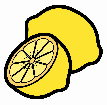 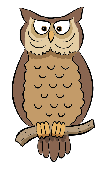 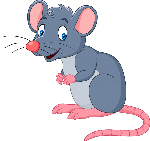 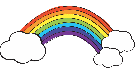 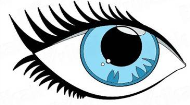 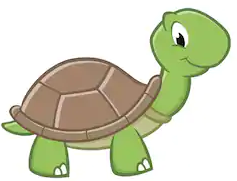 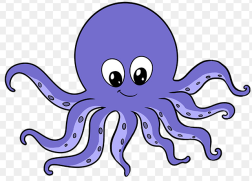 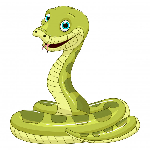 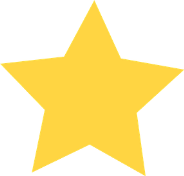 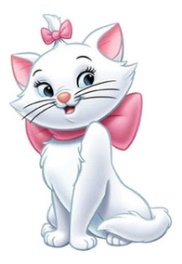 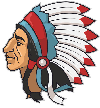 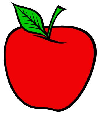 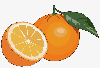 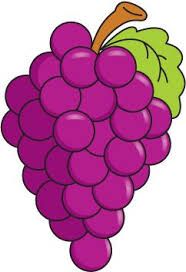 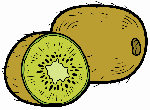 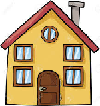 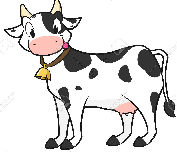 